               chakra dance              meditation pro ženyNádherná taneční meditace, která využívá tantrický systém 9       čaker. Pořadí čaker je sestaveno do energetického kódu, čímž   dochází k posílení omlazujícího efektu.       Čakra je biorezonanční místo na energetickém těle člověka.Tato taneční meditace dává prostor k sebevyjádření ženy spontánním pohybem. Dochází k uvolnění emocí a přichází radost z tance i ze života.Každý pátek od 19:00 – 20:30 hodin v tělocvičně ve Školní jídelně                                                                              ve Zruči nad Sázavou.                            Doporučuji ženské oblečení a doplňky.                   Vhodná je karimatka a deka na závěrečnou relaxaci.                                 cena: 150 Kč osoba/lekce 90 min                              Těším se na setkání.    Dáša Fleková                                       certifikovaná mentorka ženských meditací                                                     www.mohendzodaro.cz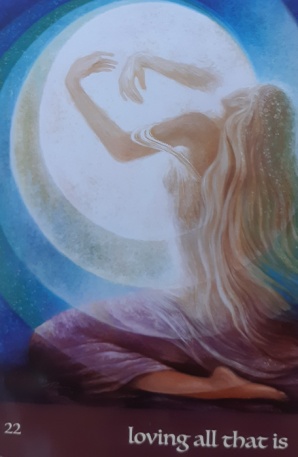 Ženské meditace Mohendžodáro jsou součástí Tantra-jógy Mohendžodáro zakladatelů MUDr. Moniky Sičové a Ing. Igora SamotnéhoI. Samotný Ženské meditace Mohendžodáro www.mohendzodaro.cz info@sugama.cz